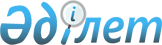 О повышении базовых ставок земельного налога и ставок единого земельного налога на не используемые земли сельскохозяйственного назначения по Жамбылскому району
					
			Утративший силу
			
			
		
					Решение Жамбылского районного маслихата Алматинской области от 28 апреля 2016 № 3-17. Зарегистрировано Департаментом юстиции Алматинской области 26 мая 2016 года № 3848. Утратило силу решением Жамбылского районного маслихата Алматинской области от 25 мая 2018 года № 38-185
      Сноска. Утратило силу решением Жамбылского районного маслихата Алматинской области от 25.05.2018 № 38-185 (вводится в действие по истечении десяти календарных дней после дня его первого официального опубликования).

      В соответствии с пунктом 5 статьи 386, пунктом 1 статьи 444 Кодекса Республики Казахстан от 10 декабря 2008 года "О налогах и других обязательных платежах в бюджет (Налоговый кодекс)", Жамбылский районный маслихат РЕШИЛ: 

      1. Повысить базовые ставки земельного налога и ставки единого земельного налога в десять раз на не используемые земли в соответствии с земельным законодательством Республики Казахстан земли сельскохозяйственного назначения по Жамбылскому району.

      2. Возложить на руководителя государственного учреждения "Отдел земельных отношений Жамбылского района" (по согласованию В. П. Новаковский) опубликование настоящего решения после государственной регистрации в органах юстиции в официальных и периодических печатных изданиях, а также на интернет-ресурсе, определяемом Правительством Республики Казахстан, и на интернет-ресурсе районного маслихата.

      3. Контроль за исполнением настоящего решения возложить на постоянную комиссию Жамбылского районного маслихата "По вопросам экономической реформы, бюджета, тарифной политики, развития малого и среднего предпринимательства".

      4. Настоящее решение вступает в силу со дня государственной регистрации в органах юстиции и вводится в действие по истечении десяти календарных дней после дня его первого официального опубликования.
					© 2012. РГП на ПХВ «Институт законодательства и правовой информации Республики Казахстан» Министерства юстиции Республики Казахстан
				
      Председатель сессии маслихата

К.Керимбаев

      Секретарь маслихата

С.Журын
